WF-  3 godz Temat: Start niski- przepisy-04.05.2020Przepisy do przeczytania: (przeczytaj sam lub z pomocą)Biegi sprinterskie płaskie indywidualne – biegi lekkoatletyczne na krótkich dystansach, rozgrywane jako odrębne konkurencje lub w ramach wielobojów. 
Z punktu widzenia fizjologii zaliczyć je można do krótkotrwałych, beztlenowych wysiłków szybkościowo-siłowych, wykonywanych w strefie mocy maksymalnej. Struktura ruchowa biegów krótkich płaskich składa się 
z trzech charakterystycznych elementów: (1) startu i wybiegu startowego, (2) biegu na dystansie z największą możliwą prędkością i (3) finiszu.Temat: Technika startu niskiego.-04.05.2020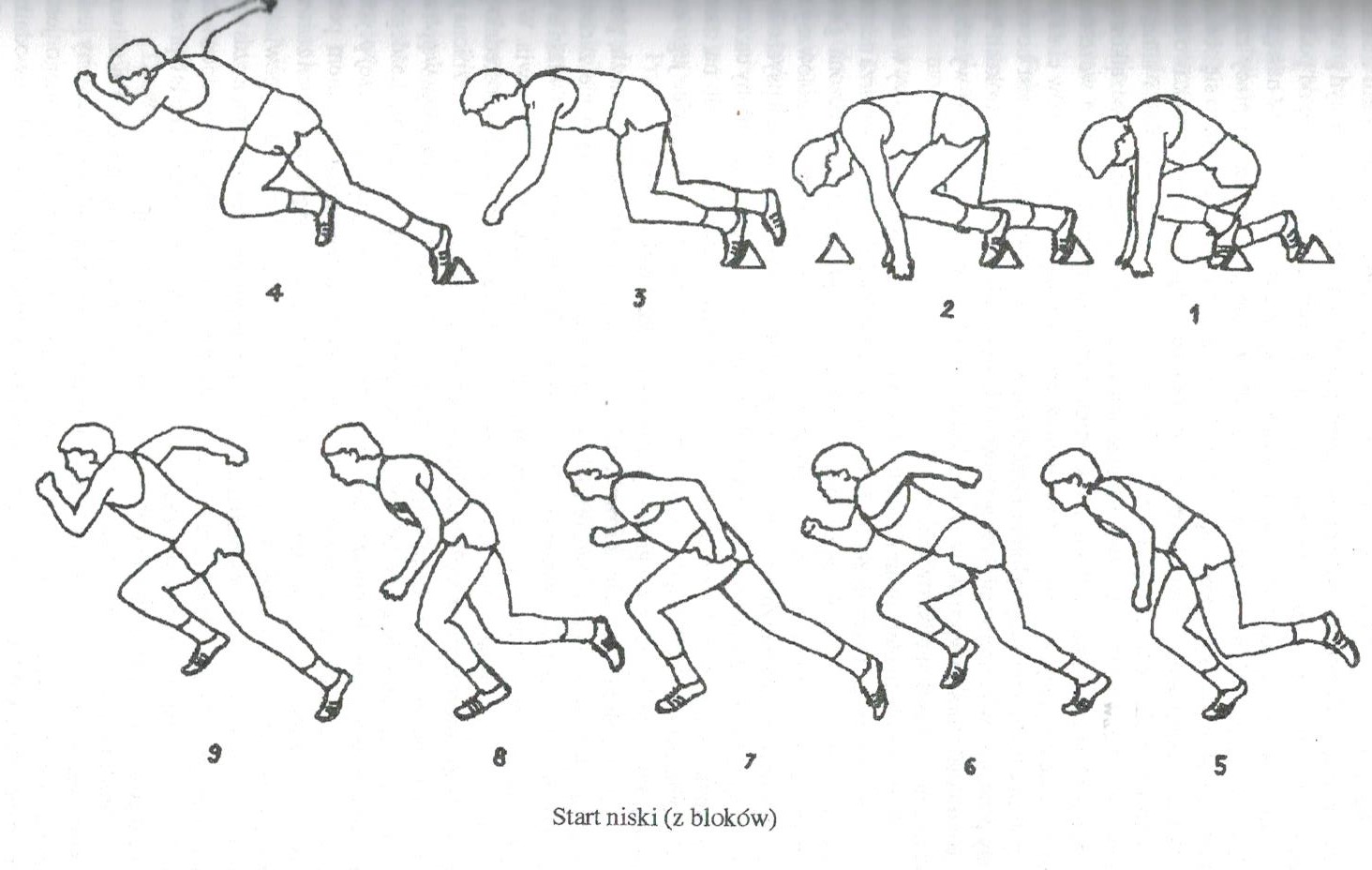 Obejrzyj:Temat: Start niski ćwiczenia- 04.05.2020https://youtu.be/PICVjQP-6qU https://youtu.be/upU2HwAmaJ8  Start z blokuhttps://youtu.be/sJHERmQTaCQ 